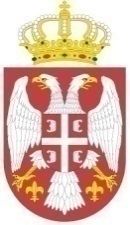 Република СрбијаАутономна Покрајина ВојводинаОпштина СентаПредседник ОпштинеБрој: 415-5/2023-IIДана: 24.11.2023. годинеС е н т аНа основу члана 44. става 1. тачке 5. Закона о локалној самоуправи („Службени гласник Републике Србије“, бр. 129/2007 и 83/2014 – др. закон, 101/2016 - др. закон, 47/2018 и 111/2021 - др. закон), члана 61. става 1. тачке 9. Статута општине Сента („Службени лист општине Сента“, бр. 4/2019), члана 16. става 6. Правилника о реализацији програма подршке за спровођење пољопривредне политике и политике руралног развоја за општину Сента у 2023. години ("Службени лист општине Сента", бр. 14/2023), а на предлог Комисијe за спровођење мера подршке руралном развоју општине Сента од 16.11.2023. године, Председник општине Сента дана 24.11.2023. године доноси следећу ОДЛУКУО ДОДЕЛИ БЕСПОВРАТНИХ СРЕДСТАВА РЕГИСТРОВАНИМ ПОЉОПРИВРЕДНИМ ПРОИЗВОЂАЧИМА СА ТЕРИТОРИЈЕ ОПШТИНЕ СЕНТА ЗА ФИНАНСИРАЊЕ НАБАВКЕ ОПРЕМЕ ЗА ПЧЕЛАРСТВО У 2023. ГОДИНИЧлан 1.Бесповратна средства додељују се следећим регистрованим пољопривредницима за финансирање набавке опреме за пчеларство у 2023. години: Члан 2.Права и обавезе корисника бесповратних средства и општине Сента регулисаће се уговором.Члан 3.Уговор о додели бесповратних средстава са корисником истих биће закључен  најкасније до 10.12.2023. године.О б р а з л о ж е њ еДана 30.10.2023. године Председник општине Сента расписао је Јавни позив за доделу бесповратних средстава регистрованим пољопривредницима за финансирање набавке опреме за пчеларство.Јавни позив  је објављен дана 30.10.2023. године у "Службеном листу општине Сента", на огласној табли Општинске управе општине Сента, у просторијама месних заједница, као и на званичном сајту општине Сента www.zenta-senta.co.rs.У конкурсу предвиђеном року за подношење пријаве, тј. до 14.11.2023. године пристигло је 26 пријавa.Комисија за спровођење мера подршке руралном развоју општине Сента на својој седници одржаној дана 16.11.2023. године је утврдила да су сви кандидати пријављени по Јавном позиву испунили предвиђене услове, и сви пријављени су остварили право на доделу бесповратних средстава.Према члану 16. става 7. Правилника о реализацији програма подршке за спровођење пољопривредне политике и политике руралног развоја за општину Сента у 2023. години ("Службени лист општине Сента", бр. 14/2023), Одлуку о додели средстава доноси председник општине.На основу напред наведених, донета је Одлука као у диспозитиву. ПОУКА О ПРАВНОМ СРЕДСТВУ: Против ове одлуке незадовољан кандидат по Јавном позиву може поднети жалбу Општинском Већу општине Сента у року од 15 дана од дана објављивања ове одлуке на званичној web презентацији општине Сента.Председник општине Сента							      Рудолф Цегледи с.р.Редни бројПрезиме и имеОдобрен износБодови1Катона Роберт30,000.0022Барши Беата30,000.0043Бата Тамаш30,000.0034Ковач Игор30,000.0045Ковач Марија30,000.0036Сабо Силвиа30,000.0067Сабо Tамаш30,000.0048Фазекаш Јанош30,000.0029Пилцингер Ева30,000.00410Кикирич Ђезе30,000.00611Замборски Јанош30,000.00312Фекете Чаба30,000.00113Бене Жолт27,000.00114Фекете Јожеф30,000.00115Кечкеш Мацонкаи Чаба30,000.00116Борош Мате30,000.00617Месарош Акош29,650.00218Кокаи Жолт29,900.00419Кокаи Анет29,900.00720Мора Золтан30,000.00221Жолдош Акош30,000.00622Еке Јожеф30,000.00223Иван Доват30,000.00424Еке Золтан30,000.00225Еке Елвира30,000.00426Рекович Розалиа30,000.004